Scheme of workModule 2: Foundations in biologyTopic 2.1: Foundations in biologyModule 3: Exchange and transportTopic 3.1: Exchange and transportModule 4: Biodiversity, evolution and diseaseTopic 4.1: Communicable diseases, disease prevention and the immune systemTopic 4.2: BiodiversityModule 5: Communication, homeostasis and energyTopic 5.1: Communication and homeostasisTopic 5.2: Energy for biological processesModule 6: Genetics, evolution and ecosystemsTopic 6.1: Genetics and evolutionTopic 6.2: Cloning and biotechnologyTopic 6.3: EcosystemsDocument updates:V1.0       2017 			Original versionV1.1	 February 2019	Addition of section 3.1.3f. Additional notes for: 3.1.2 f, 4.2.1 b, 6.2.1 h V2.0     June 2019                  Addition of Suggested practical work and resources/links in the ‘Notes’ column. Removed learning outcome column.V2.1 April 2022		Removal of PAG 9 as a suggested practical work, for spec reference ‘2.1.3 Nucleotides and nucleic acids’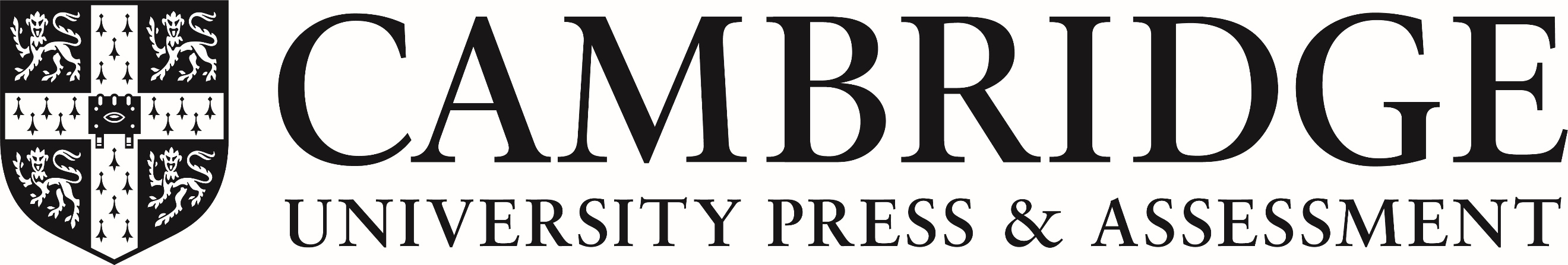 Specification referenceSuggested teaching timeDelivery guideSuggested Practical workNotes2.1.1 Cell Structure15 hours2.1.1 Cell StructureExperiments to allow:Preparation of microscope slidesUse of differential staining to identify different cellular components and cell typesUse of light microscope to enable examinations of slides Use of an eye piece graticule Use of a stage micrometerUse of photomicrograph for the production of scientific drawings with annotationsPractical suggestions:PAG1 OCR suggested activitiesRSB – A closer look at BloodRSB - Opportunity to examine living, unstained organismsSuggested resources:Interpret photomicrographs (can get from online) and use them to practice drawing skills.Additional guidance:To include Light microscope, TEM, SEM and laser scanning confocal; compare resolution and magnification for each.To include identification and functions of cellular components in prokaryotes and eukaryote cells.Maths opportunities for understanding and using the magnification formula as well as expression of decimal and standard form.Synoptic links:biological membranes cell divisionorganelles to greater detail elsewhere (e.g. respiration, photosynthesis, gene expression)Pathogen typesMCQ - Cell2.1.2 Biological Molecules25 hours2.1.2 Biological moleculesWater: Chemistry of water and its effects on pond ecology (ref:2.1.2a)Carbohydrates:Introduction of starch as a polymer – Making Plastic from potato starch (ref:2.1.2g)Proteins:Activity to explore proteins by their different function (ref:2.1.2m,n,o)PAG 10.1  OCR suggested activities – Molecular modelling (ref:2.1.2n)Qualitative Testing:PAG9 OCR suggested activities – Carry out and interpret chemical tests (ref:2.1.2q)PAG5 OCR suggested activities – Colorimetry (ref: 2.1.2r)PAG6 OCR suggested activities – Chromatography (ref:2.1.2s)Suggested resources:Use of molymods (if not available playdoh of different colour can be used) to represent the biological molecules. Useful when representing the different types of bonds.To represent the levels of protein structure: glue a series of pieces of coloured paper together in a straight line in order to show primary, secondary and tertiary structure. Use white strips to represent the hydrogen bonds.When teaching qualitative testing this can be used in context: eg. Identify the diabetic using urine samples, sugar content in different types of juice etc.Additional guidance:Conjugated protein should include haemoglobin, insulin and a named enzymeFibrous proteins to include collagen, keratin and elastinMaths opportunity for the calculation of Rf value.Synoptic links:enzymes qualitative testing that allows us to track hydrolysis reactionslink to diagnosis using excretory productsPhotosynthetic pigmentsMCQ - Biochemistry1MCQ - Biochemistry22.1.3 Nucleotides and nucleic acids8 hours2.1.3 Nucleotides and nucleic acidsPAG 10.1  OCR suggested activities – Molecular modelling (ref:2.1.2n)Extraction of strawberry DNAResources:No need to recall the chemical structure of nucleotide or nucleic acids.Familiarise with DNA codons and RNA codons.Comparison of function and structure of DNA, RNA and ATP.DNA replication can be shown using pipe cleaners. Transcription and translation can be represented with models, where students can visualise the process. Teach Genetics, University of UtahTranslation animation Additional guidance:To include roles of the enzymes helicase, DNA polymerase. Importance of replication in conserving genetic information with accuracy and the occurrence of random, spontaneous mutations. To include non-overlapping, degenerate and universal nature of the codeRole of RNA polymerase, mRNA, tRNA, rRNASynoptic links:DNA sequencing and genetic engineering EnzymesFunction of eukaryotic organellesMCQ - Nucleic acids2.1.4 Enzymes8 hours2.1.4 EnzymesPAG4OCR suggested activitiesCatalase and hydrogen peroxide concentration reaction – AlternativeEffect of temperature on the activity of lipase – AlternativeEffect of pH on amylase activity - Alternative Effect of concentration on the activity of trypsin – AlternativeEffect of amylase on a starchy foodstuff – Synoptic practical on activity of enzymes and qualitative testsResources:Teaching factors affecting the rate of reaction of the enzymes, students can be asked to design their own experiments in order to collect data, evaluate and make conclusions. Alternatively PAGs/ practical activities can be attempted before teaching the content and allow students to research their results.To include serial dilutions: introduce serial dilutions using colour beadsContext approach- Case study for inhibitory enzymesAdditional guidance:To include catalase enzyme, amylase and trypsin Cl – as a cofactor for amylase, Zn2+ as a prosthetic group for carbonic anhydrase and vitamins as a source of coenzymescompetitive and non-competitive and reversible and non-reversible inhibitors with reference to the action of metabolic poisons and some medicinal drugs, and the role of product inhibition AND inactive precursors in metabolic pathwaysMaths opportunity to calculate temperature coefficient (Q10), drawing and interpreting graphs, identify uncertainties, predict graph, represent linear relationship, calculate rates from graphs and measure the gradient on a curve.Synoptic links:HormonesBiological molecules – Qualitative testsMCQ- Enzymes2.1.5 Biological membranes7 hours2.1.5 Biological membranesPAG8 OCR suggested activities – Transport in and out of cellsPAG5 OCR suggested activities – Effect of temperature on membrane permeabilityOsmosis in bell pepper pericarp tissue – SAPSEffect of size on uptake by diffusion – Nuffield foundation, opportunity to calculate SA:V ratio Resources:Model representation of membrane – University of UtahHow can you test membrane permeability? – University of Birmingham, Videos and information about the research in membrane permeability. Introduce diffusion by carrying out a simple demonstration using potassium permanganate diffusing in water. Introduction of osmosis can be presented using visking tubing or by placing gummy bears into different concentrations of salt.Case study: from gummy bears to celery stalks – National Centre for case study teaching in scienceAdditional guidance:To include the role of membranesTo include the effects of temperature and solventsMaths opportunity to plot and interpret graphs, identify uncertainties, predict graph, represent linear relationship, calculate rates from graphs and measure the gradient on a curve. Calculations of surface area, volume and circumference Synoptic links:Chemiosmosis in respiration and photosynthesis Features of exchange surfacesMCQ – Biological membranes 2.1.6 Cell division, cell diversity and cellular organisation16 hours2.1.6 Cell division, cell diversity and cellular organisationPAG1 OCR suggested activities- MicroscopyMicroscopy of root tip mitosis – SAPs with video demonstration and pptPreparing an anther squash – Alternative Resources:KS4 to KS5 Cell division (Transition guide)Use of playdoh/pipe cleaners to help demonstrate the stages of mitosis and meiosis and visualise independent assortment and chiasmataHow can we use microscopes to observe mitosis?- University of Birmingham Use photomicrographs from different species to identify the different stages of mitosis/meiosis.Cell division check point task – Student worksheetCell division check point task – Teacher worksheetContext approach – Saving SupermanDebate on the use of stem cells Additional guidance:Cell cycle – G1, S and G2, mitosis and cytokinesisTo include the changes in the organelles during mitosis and meiosisCells are specialised - erythrocytes, neutrophils, squamous and ciliated epithelial cells, sperm cells, palisade cells, root hair cells and guard cells. Including squamous and ciliated epithelia, cartilage, muscle, xylem and phloem as examples of tissuesPotential use of stem cells in research and medicine to include: repair of damaged tissues, the treatment of neurological conditions such as Alzheimer’s and Parkinson’s, and research into developmental biologyMCQ – Cell division, cell diversity and cellular organisationSpecification referenceSuggested teaching timeDelivery guidePractical workNotes3.1.1 Exchange surfaces9 hours3.1.1 Exchange surfacesPAG1.3 OCR suggested activities – Microscopy - Examine lung tissueGuidance on dissection of the gaseous exchange in bony fish (delivery guide) Alternative to PAG2Dissection of insect trachea Alternative to PAG2Dissection of lungs  Using spirometer – PAG10 opportunity to use data logger to collect dataResources: Video showing the dissection of gills - GCSE Samples for Schools (Subscribe)Oxygen supply – STEM articleStudying lung surfactant – STEM articleAdditional guidance:To include analysis and interpretation of primary and secondary data e.g. from a data logger or spirometer. Compare and interpret graphs from data logger and kymographs.Bony fish – changes in volume of the buccal cavity and the functions of the operculum, gill filaments and gill lamellae (gill plates); counter current flow Insects – spiracles, trachea, thoracic and abdominal movement to change body volume, exchange with tracheal fluid Maths opportunity to calculate surface area to volume ratio, use of significant figures and calculation of circumference surface area and volume.Synoptic links:Cell membranesTransport in animalsMCQ- Exchange SurfacesSpecification referenceSuggested teaching timeDelivery guidePractical workNotes3.1.2 Transport in animals11 hours3.1.2 Transport in animalsPAG2.1 OCR suggested activities – Dissection of the mammalian heartDissection of the heart – Alternative practical Observation of blood circulation in Asellus – Demonstration Resources: Video showing the dissection of the heart- GCSE Samples for school (subscribe)Consider questions comparing the different circulatory systems and suggesting reason why each organism needs the specific circulatory system. Series of animations and illustrations related with circulatory systemCardiac output= heart rate x stroke volumeUse of ECG traces to interpret and describe, as well as graphs showing the pressure in the heart against time.Resource on oxygen dissociation curve Opportunity to teach in context - synopticity: Case study: A healthy retirement?(continued on next page)Specification referenceSuggested teaching timeDelivery guidePractical workNotes3.1.2 Transport in animalsAdditional guidance:To include hydrostatic pressure, oncotic pressure and an explanation of the differences in the composition of blood, tissue fluid and lymphTo include normal and abnormal heart activity e.g. tachycardia, bradycardia, fibrillation and ectopic heartbeatMaths opportunity to plot and interpret graphs, identify uncertainties, predict graph, represent linear relationship, calculate rates from graphs and measure the gradient on a curve. Calculations of surface area, volume and circumferenceSynoptic links:Biological moleculesExchange surfacesPatterns of inheritanceRespiration Neuronal communicationMCQ- Transport in animalsSpecification referenceSuggested teaching timeDelivery guidePractical workNotes3.1.3 Transport in plants7 hours3.1.3 Transport in plantsPAG2.2 OCR suggested activities – Stem dissection Additional resources for stem dissectionPAG 5.3 OCR suggested activities- PotometerMeasuring stomatal density – Optional practicalResources:Virtual Lab for transpiration. Virtual Lab for transpiration. An opportunity to allow students to compare different types of experiment to investigate rate of transpiration. Identify improvements and evaluate.Design their experiment to investigate the factors affecting transpiration.Use of card models to represent cohesion and adhesion. Additional guidance:To include xylem vessels, sieve tube elements and companion cells.Xerophytes (cacti and marram grass) and hydrophytes (water lilies)Use of appropriate terminology is essential. Maths opportunities to calculate volumes and rates, plotting of graphs and interpretation of dataSynoptic links:Exchange surfaces and adaptationsRespirationPhotosynthesisTissues and organs.Specification referenceSuggested teaching timeDelivery guidePractical workNotes4.1.1 Communicable diseases, disease prevention and the immune system16 hours4.1.1 Communicable diseases, disease prevention and the immune systemPAG1.2 OCR suggested activities – Blood smears examinationA series of practical activities to investigate how microbes developResources:Autoimmune disease Opportunity to practice the use of precise language. Eg antibody vs antigen, T cells vs B cells, specific vs non-specific response, active vs passive immunity, immune vs resistant. Students are asked to explain the differences between those terms.Immune system posterImmune system scientific article - RevisionDeadinburgh biomaths– Activity, Maths skills (GCSE)Additional guidance:No details of the symptoms of specific diseases is required No detail of skin structuresBasic steps of clotting cascade is requiredMaths opportunities to plot, interpret and identify correlations in graphs. Also they should be able to understand the principles of sampling. Synoptic links:Prokaryotic and eukaryotic cells.Cell specialisation and level of organisation Proteins and enzymesSpecification referenceSuggested teaching timeDelivery guidePractical workNotes4.2.1 Biodiversity11 hours4.2.1 BiodiversityPAG3 OCR suggested activities – SamplingResources:Introduction to biodiversity article from ‘The Guardian’Guidance on Simpson’s Index of Diversity – Royal society of geographyActivity: Using cards to investigate Simpson’s Diversity IndexCPD from Field studies council – Biology FieldworkIntroduction to captive breeding – National GeographicWorld population growth curve 1750-2100Synoptic links:Investigating ecosystemsGenome4.2.2 Classification and evolution11 hours4.2.2 Classification and evolutionResources: Discussion topics – Darwin todayFactsheets – Darwin’s theoryWheat evolution – ppt and activitiesBiomaths – ppts and resourcesAdditional guidance:Cladistics and phylogenetic definition of species (A level)the contributions of Darwin and Wallace in formulating the theory of evolution by natural selection AND fossil, DNA (only genomic DNA at AS level) and molecular evidenceMCQ- Classification and evolutionSpecification referenceSuggested teaching timeDelivery guidePractical workNotes5.1.1 Communication and homeostasis7 hours5.1.1 Communication and homeostasisInvestigating animal responsesPAG11 OCR suggested activitiesResources: Activity- Temperature controlSynoptic link:MembranesNeuronal communication5.1.2 Excretion as an example of homeostatic control 9 hours5.1.2 Excretion as an example of homeostatic control PAG 1 Microscopy – Opportunity to observe liver tissue under the microscope and practice drawing skillsPAG 2 Dissection – Opportunity to carry out dissection of the kidneys PAG 9.3 Qualitative testing glucose – Opportunity to use urine samples in diagnostic tests. Resources:Use of photomicrographs of liver tissue. Dissection of kidney video – GCSEContext approach - Liver failure – Case studies, could be used as a starter activityBooklets containing further information on Dialysis, transplantation and Factsheets on kidney failure - KidneyCare UKSynoptic links:MembranesHomeostasisTransport in animalsNeuronal communicationQualitative tests5.1.3 Neuronal Communication7 hours5.1.3 Neuronal communicationMeasuring reaction time of human nerve-controlled reaction – Nuffield Foundation Resources:British Neuroscience Association resources mapped against the specifications – Biology AIntroduction to nervous system – video Introduction to the neurones communication - videoSynoptic links:Membranes and  their structureMovement of substancesAnimal responsesSpecification referenceSuggested teaching timeDelivery guidePractical workNotes5.1.4 Hormonal Communication9 hours5.1.4 Hormonal CommunicationPAG 9.3 Qualitative testing glucose – Opportunity to use urine samples in diagnostic tests.PAG 1 Microscopy – Opportunity to observe pancreas tissue under the microscope and practice drawing skills. Resources:Introduction to endocrinology – endocrine systemIntroduction of diabetes by analysing urine samples record data and suggesting reasons as to why glucose might be present in urine. Use of pancreas’ photomicrographs from online. Interactive microscope slides: pancreas, interlobular ducts, islets of Langerhans Case studies of people with diabetes.Video- This is diabetesAdditional guidance:The use of insulin produced by genetically modified bacteria and the potential use of stem cells to treat diabetes mellitusMaths opportunities to carry out calculations of magnificationSynoptic links:Protein structureCell membranesQualitative testsHomeostasisMovement of substancesGenetic Engineering (GCSE)MCQ- Communication and homeostasisSpecification referenceSuggested teaching timeDelivery guidePractical workNotes5.1.5 Plant and animal responses18 hours5.1.5 Plant and animal responsesResponse in plants:Introduction to tropism in plants – Demonstration: Tackling Tropisms (SAPS)PAG 11.3 Plant phototropism – OCR suggested activities. Additional resources from SAPSInterpreting an investigation of plant hormones – Nuffield FoundationGravitropism: the role of roots - SAPSResponse in plants:Resources:Leaf loss in deciduous plants -  Intro VideoContext – News article (BBC, Independent) about the use of weed killers (Synopticity plant hormones and cancer)Context approach: How plants grow in space? (resources by SAPS) Interpreting an investigation of plant hormones using auxin – SAPS (revision from GCSE)Additional guidance:Practical Skills opportunity to develop serial dilutions and carry out calculations Maths opportunity to calculate standard deviation and calculate Student’s t-test.  Synoptic links:PhotosynthesisCell signallingCell membranesHomeostasisSpecification referenceSuggested teaching timeDelivery guidePractical workNotes5.1.5 Plant and animal responsesResponse in animals:PAG11.1 – Exercise and Pulse Rate – OCR suggested activitiesPAG 11.2 – Daphnia Heart rate – OCR suggested activitiesPAG 1 – Microscopy: Observe muscles slides under the microscopePAG 2.3 – Dissection of the chicken wing – OCR suggested activitiesResponse in animals:Resources:Context approach – Baby reflex movement (new-born baby is able to walk)Why poison Frogs don’t poison themselves? - National GeographicBrain structure – InteractiveMRI image (online) of healthy brain vs a brain tumour – Opportunities to identify the structures of the brain and the effects it will have on the body. Animation of reflex action Muscle Contraction - VideoRevision GCSE – How your heart works?Additional guidance:Maths opportunity to calculate standard deviation and Student’s t-testSynoptic links:SynapsesProtein structureATPCardiac CycleSpecification referenceSuggested teaching timeDelivery guidePractical workNotes5.2.1 Photosynthesis11 hours5.2.1 PhotosynthesisPAG6.3 TLC photosynthetic pigments – OCR suggested activityInvestigating the light dependent reaction in photosynthesis – SAPSPAG4 (Rates of reaction) Investigating factors affecting the rate of photosynthesis – Nuffield Biology (Opportunity to develop IAPS)PAG12.3 Oxygen rate pondweed- OCR suggested practical activityVirtual Lab - Photosynthesis (Opportunity to develop IAPS)Resources:Understanding Photosynthesis – Power point and word from SAPSInvestigating photosynthesis and respiration – Resources SAPSAdditional guidance:Maths opportunity to calculate Rf values, rates and interpret and plot graphs. Synoptic links:Qualitative tests – DCPIPEnzymesCell ultrastructure - Eukaryotic cellsRespirationMCQ- PhotosynthesisSpecification referenceSuggested teaching timeDelivery guidePractical workNotes5.2.2 Respiration18 hours5.2.2 RespirationOpportunities to design experiment practice IAPS: Feeding a growing planet: respiration and ripening (protocols) Introduction of the topic using demonstration: Screaming Jelly BabiesPAG12.1 Investigation into the respiration rate of Saccharomyces cerevisiae – OCR suggested activityPAG10.2 Turbidity (Rate of respiration) – OCR suggested practicalMeasuring respiratory quotient – Nuffield FoundationMeasuring the rate of metabolism – Nuffield FoundationPAG 4 Rates of enzymes reactions – OCR suggested practical Resources:Synopticity and context – Feeding a growing planet: respiration and ripeningSynopticity- Animation: Respiration and photosynthesis (SAPS)Context approach- Naked mole rat treatment for strokeElectron transport system and ATP synthesis - AnimationCellular respiration glycolysis, Krebs cycle, electron transport - 3D animationAdditional guidance:Maths opportunity to calculate respiratory quotient (RQ), plot and interpret graphsSynoptic links:Cell ultrastructure – Eukaryotic cellsMembranesMembrane signallingPhotosynthesisEnzymesMCQ- RespirationSpecification referenceSuggested teaching timeDelivery guidePractical workNotes6.1.1 Cellular control7 hours6.1.1 Cellular controlPAG 10.1 DNA RasMol – OCR suggested activityMRC Cancer Model – Science Community Forum (PAG 10 skills)Resources:Article on mutations – Nature (independent reading)Homeobox genes - support informationKRAS: Cancer mutation – Activity, pptAdditional guidance:Transcriptional level: lac operon, and transcription factors in eukaryotes. Post-transcriptional level: the editing of primary mRNA and the removal of introns to produce mature mRNA. Post-translational level: the activation of proteins by cyclic AMPSynoptic links:Cell signalling Manipulating genomeSpecification referenceSuggested teaching timeDelivery guidePractical workNotes6.1.3 Manipulating genome12 hours6.1.3 Manipulating genomesMRC Cancer Model – Science Community Forum (PAG 10 skills)PAG 10.1 DNA RasMol – OCR suggested activityResources:Sanger sequencing – 3D animation (simple explanation)PCR – 3D animationDNA sequencing technologies – Nature ArticleContext approach - Introducing gel electrophoresis by reference to ‘DNA paternity test kits’. Gel electrophoresis – Video and instructions of how to carry it outGel electrophoresis – University of Birmingham Context approach – News articles on genetic engineering (eg. The chickens that lay anti- cancer drugs - Article, Salmon fed genetically modified plants in nutrition trail - Video), Opportunity to carry out a debate for against genetic engineering and the implications it will have in society. Pharming – Background informationSoy natural: genetic resistance against aphids (Opportunity to develop IAPS)Additional guidance:DNA sequencing, need to know the scientific knowledge and have an understanding of how it develops over time. Synoptic links:Biological moleculesNucleotides and nucleic acidsMCQ- Genetics and evolutionSpecification referenceSuggested teaching timeDelivery guidePractical workNotes6.1.2 Patterns of inheritance12 hours6.1.2 Patterns of inheritancePAG 12.2 Fruit fly crosses and analysis – OCR suggested practical activityIntroducing ideas about inheritance (Opportunity to develop language of measurement) – Nuffield FoundationA model of natural selection – spaghetti worms – Nuffield FoundationResources:DNA in the garden – Activity (opportunity to develop IAPS)Pigeon Breeding: Genetics at work (activity) – University of UtahGenetic drift and effective population size – Article on Nature (opportunity to develop IAPS)Use sweets to represent the genetic drift – Skittle Island (Population genetics)Speciation resources & case studies – University of UtahAdditional guidance:To include explanations of linkage and epistasis. Students are expected to know the principle of epistasis and apply their knowledge in different contexts. Should be able to identify the difference between recessive, dominant and complementary epistasis, by applying their knowledge.Maths opportunity by using the Hardy-Weinberg equationSynoptic links:EcosystemsClassification and evolutionBiodiversitySpecification referenceSuggested teaching timeDelivery guidePractical workNotes6.2.1 Cloning and biotechnology15 hours6.2.1 Cloning and biotechnologyPAG7 MicrobiologyOCR suggested activitiesCauliflower cloning – Tissue Culture and micropropagation – SAPSPAG 4 – Enzymes rate of reactionsResources:Debates on the ethical issues for and against cloning and biotechnologyArticles on cloning – Scientists have cloned monkeys and it could help treat cancer Antimicrobial agent – University of Birmingham (Video)Additional guidance:Maths opportunities for growth curves including log growth, calculating rates of reactions, plotting and interpreting graphs.Synoptic links:EnzymesMutationsSerial dilutionsMCQ - Cloning and biotechnologySpecification referenceSuggested teaching timeDelivery guidePractical workNotes6.3.1 Ecosystems8 hours6.3.1 EcosystemsPAG3OCR suggested activitiesBiodiversity in your backyard! – Nuffield foundationMicrobes ate my homework – Nuffield FoundationNitrogen-fixing bacteria in root nodules of leguminous plants – Nuffield FoundationResources: Species diversity – Video (University of Birmingham)Coral reef succession – National Geographic activityEnergy transfer in ecosystems – STEM learningEnergy transfer (Catalyst article) – STEM learning Additional guidance:Maths opportunity to carry out calculations, evaluate and interpret results. Statistical analysis.Include the following microorganisms: Nitrosomonas, Nitrobacter, Azotobacter and Rhizobium.Reference to deflected succession.Synoptic links:Measuring biodiversityPhotosynthesis Evolution6.3.2 Populations and sustainability8 hours6.3.2 Populations and sustainabilityResources: An introduction to population growth – Nature article (Opportunity to develop IAPS)Dynamics of predation – Nature articlePrey-predator relationship: provide students with date to plot and interpret graphs. Conservation vs preservation discussion to share their thoughts. Construct a table to discuss the benefits for each and where it could be applied best.Masai Mara region – The challenges of a world unique ecosystem (Data analysis, opportunities for a debate, synopticity with biodiversity, communicable diseases) An opportunity for students to read through the information and present to their peers.  Peat bogs- Resources pack activityAdditional guidance:Include the economic, social and ethical reasons for conservation of biological resourcesInclude timber production and fishing in the management of an ecosystem. Synoptic links:BiodiversityClassification and evolutionMCQ - Ecosystems